一、目的 1.為增進以科學為基礎的照護指標，滿足病人照護需求。2.為有效了解學習PCOC的執行模式，作為臺灣推展品質監測照護模式。二、指導單位衛生福利部國民健康署三、主辦單位：台灣安寧緩和護理學會、台灣安寧緩和醫學會、佛教慈濟醫療財團法人花蓮慈濟醫院四、合辦單位：慈濟大學護理學暨醫學系、慈濟科技大學五、參加人員：有興趣者六、日期：2020年12月19日星期六七、研習地點：佛教慈濟醫療財團法人花蓮慈濟醫院協力樓一樓協力講堂八、教育積分：安寧緩和醫學會、安寧緩和護理學會繼續教育積分申請中九、報名方式：GOOGLE報名表單（https://forms.gle/rX8FG3c29KKFznvMA）    報名QR CODE如下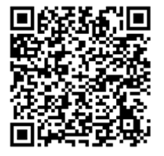 十、課程表Agenda十一、講師介紹 Speakers2020年12月19日2020年12月19日2020年12月19日2020年12月19日時間分鐘主題講師09:00-09:4060報到09:40-10:0020開幕式院長室主管謝玉玲理事長王英偉署長10:00-10:4040臺灣安寧緩和品質計畫的現況與未來王英偉署長10-40-11:2040全球安寧緩和品質指標策略謝至鎠主任11:20-12:0040臺灣推動PCOC的歷程王淑貞副主任12:00-13:3090午餐餐敘時間13:30-14:2050PCOC表單介紹及書寫注意事項江青純護理長14:20-15:1050試辦醫院推動PCOC分享-臺北榮民總醫院(10分鐘)陳慧芳安寧共照護理師14:20-15:1050試辦醫院推動PCOC分享-臺北市立聯合醫院(10分鐘)簡旭敏護理長14:20-15:1050試辦醫院推動PCOC分享-彰化基督教醫院(10分鐘)鄭適芬護理長14:20-15:1050試辦醫院推動PCOC分享-成大附設醫院(10分鐘)邱千桂護理長14:20-15:1050試辦醫院推動PCOC分享-花蓮慈濟醫院(10分鐘)江青純護理長15:10-15:3020茶敘時間15:30-16:3060綜合討論全體講師16:30-17:0030心蓮病房參訪自由參加17:00賦歸王英偉衛生福利部國民健康署署長林欣榮花蓮慈濟醫院院長謝玉玲台灣安寧緩和護理學會理事長謝至鎠花蓮慈濟醫院心蓮病房主任、慈濟大學人文醫學科助理教授王淑貞花蓮慈濟醫院護理部副主任、慈濟大學護理學系助理教授江青純花蓮慈濟醫院心蓮病房護理長陳慧芳台北榮民總醫院安寧共照護理師簡旭敏臺北市立聯合醫院仁愛院區安寧病房護理長鄭適芬彰化基督教醫院高仁愛紀念病房護理長邱千桂成功大學附設醫院緣恩病房護理長